Téma týždňa 20. – 25. 4. 2020: Zem a jej tajomstvá22. 4. = Deň Zeme„Dúhový deň Zeme“pozrieť si prezentáciu (príloha - Dúhový Deň Zeme) – uvažovať nad získanými informáciami, diskutovať o separovaní odpadu, o recy-klácii, v závere prezentácie splniť zadané úlohyRozprávka: „Ako si zvieratká v lese poriadok robili“pozrieť si krátku rozprávku, spoločne sa o nej porozprávaťzahrať sa na malých pomocníkov zvieratiek – deti budú upratovať, triediť svoje hračky podľa farby, tvaru, veľkosti, materiáluodkaz na rozprávku:  https://www.youtube.com/watch?v=DLPQgewKof4(Pre otvorenie linku choďte myškou na žltý odkaz, na klávesnici podržte tlačidlo Ctrl a zároveň stlačte na myške ľavé tlačidlo. Ak by Vám to nešlo otvoriť, vyhľadajte rozprávku na youtube.)„Veselá a smutná planéta Zem“podľa vzorového obrázka si deti môžu urobiť svoj vlastný obrázok – spoločne si povystrihovať rôzne obrázky z novín, časopisov, letákovobrázky potom roztriediť na tie, ktoré patria na veselú a smutnú planétu následne ich nalepiť a prípadne dotvoriť kresbou či maľbou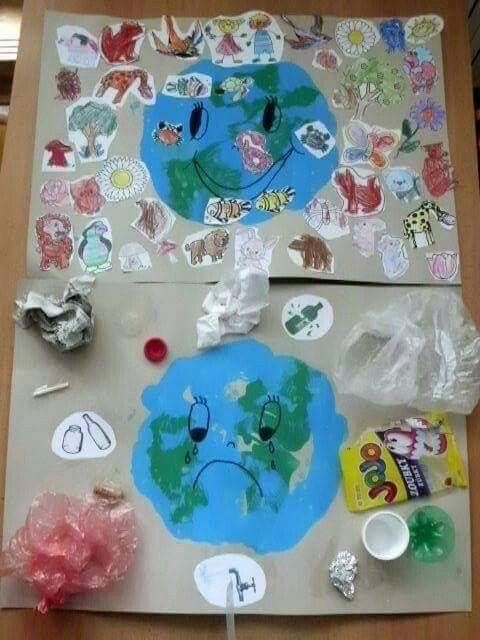 Pre inšpiráciu ponúkam i ďalší obrázok k vlastnému vytvoreniu.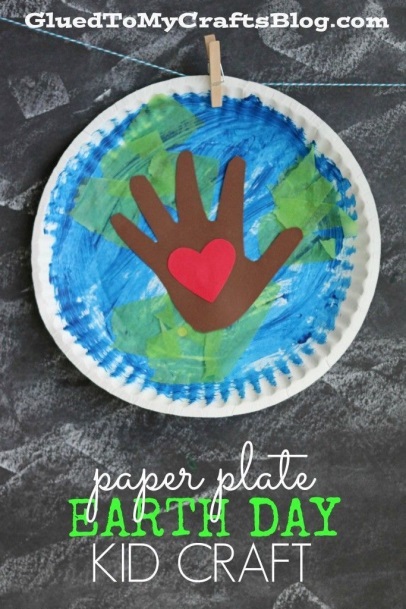 Pieseň: „Naša Zem je guľatá“pozrieť si a vypočuť pieseň, ktorá sa nachádza na CD/DVD Spievankovo 2 odkaz na pieseň: https://www.youtube.com/watch?v=mljgGEIHK5cdieťa si pieseň zaspieva, pohybom vyjadrí charakter piesne, môže imitovať pohyb zvieratiek, prípadne vytlieskajú rytmus piesnemôžete si aj pozrieťa vypočuť pieseň od Smejka a Tanculienky „Naša Zem“ o krásach a ochrane našej Zemeodkaz na pieseň: https://www.youtube.com/watch?v=Bm7RQhqHlzE„Poďme spolu do prírody a chráňme si ju“porozprávať sa doma alebo ísť von do prírody (záhrada, park, les), kde budú pozorovať a rozlišovať, čo patrí do živej prírody (rôzne druhy stromov, rastlín a kvetov, vtákov, zvierat, hmyzu) a neživej prírody (voda, vzduch, hlina, kamene, piesok)pozorovať prírodu zmyslami – zrakom, hmatom, sluchom, čuchomupozorniť deti na krásu a ochranu našej slovenskej prírodyodporúčam pozrieť si video „Živá a neživá príroda“odkaz na video: https://www.youtube.com/watch?v=DADDrdovL_EVšetky detičky a rodičov z 3.B triedy srdečne pozdravujem a prajem veľa zábavy pri spoločných aktivitách.Vaša pani učiteľka Adrika